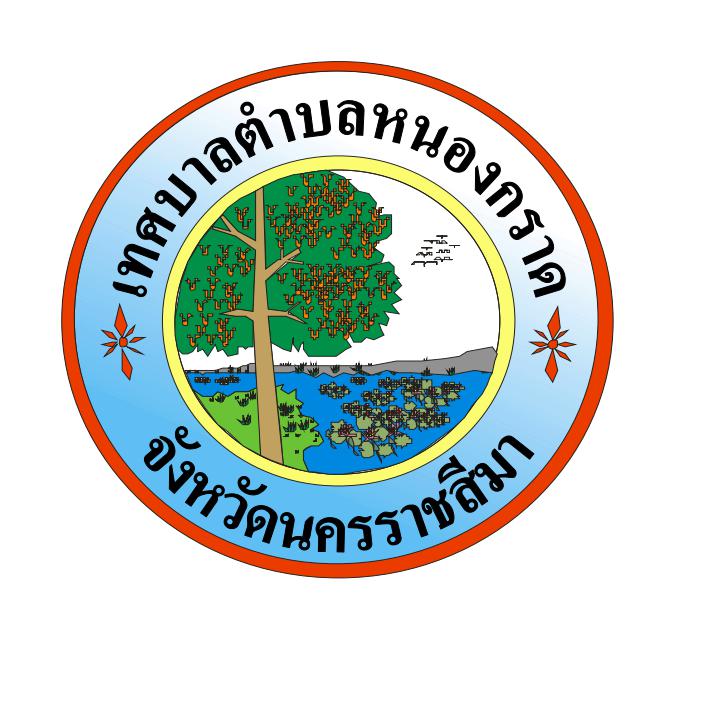 แนวทางการให้เทศบาลตำบลหนองกราดเป็นหน่วยงานที่มีคุณธรรมและความโปร่งใสในการบริหารงานประจำปีงบประมาณ พ.ศ. 2564- 1 –แนวทางการให้เทศบาลตำบลหนองกราดเป็นหน่วยงานที่มีคุณธรรมและความโปร่งใสในการบริหารงานประจำปีงบประมาณ พ.ศ. 2564เพื่อส่งเสริมให้เทศบาลตำบลหนองกราด เป็นหน่วยงานที่มีคุณธรรมและความโปร่งใสในการบริหารงาน จึงกำหนดแนวทาง มาตรการ เพื่อยึดถือเป็นแนวปฏิบัติ รวมทั้งเป็นค่านิยมร่วมของเทศบาลตำบลหนองกราด ให้บุคลากรทุกคนพึงยึดถือเป็นแนวปฏิบัติควบคู่กับกฎข้อบังคับอื่นๆ อย่างทั่วถึง1.ด้านความโปร่งใส สาธารณชนและประชาชนผู้รับบริการสามารถเข้าถึงข้อมูลของเทศบาลตำบลหนองกราด ได้อย่างสะดวกในช่องทางที่กำหนด มีการเปิดเผยข้อมูลอย่างตรงไปตรงมา สามารถตรวจสอบได้ เปิดโอกาสให้ผู้รับบริการและผู้มีส่วนได้เสียเข้ามามีส่วนร่วมในการดำเนินงานของเทศบาลตำบลหนองกราด และมีการจัดการเรื่องร้องเรียนอย่างเป็นระบบ แนวปฏิบัติ1) ดำเนินการเปิดเผยข้อมูลข่าวสารเกี่ยวกับการจัดซื้อจัดจ้างต่อสาธารณชน2) ดำเนินการตรวจสอบผลประโยชน์ทับซ้อนที่เกี่ยวข้องกับการจัดซื้อจัดจ้าง เพื่อป้องกัน มิให้ราชการเสียประโยชน์3) ดำเนินการเปิดเผยข้อมูลเกี่ยวกับการดำเนินงานของเทศบาลตำบลหนองกราด อย่างชัดเจน ถูกต้อง ครบถ้วน และเป็นปัจจุบันอยู่เสมอ4) เปิดโอกาสให้ผู้มีส่วนได้ส่วนเสียเข้ามามีส่วนร่วม ในการดำเนินงานตามภารกิจหลักของ เทศบาลตำบลหนองกราด5) เปิดโอกาสให้ประชาชนผู้รับบริการ ผู้มีส่วนได้ส่วนเสีย แสดงความคิดเห็นและติดตาม ตรวจสอบการดำเนินงานของเทศบาลตำบลหนองกราด6) มีระบบการจัดการเรื่องร้องเรียน และประชาสัมพันธ์แนวทางการรับเรื่องร้องเรียนให้ ประชาชนรับทราบอย่างชัดเจน รับฟังข้อคิดเห็นและข้อเสนอแนะเพื่อนำมาพัฒนาปรับปรุงการดำเนินงาน 1.1 แนวทางดำเนินการเกี่ยวกับการจัดซื้อจัดจ้าง ประกอบด้วย 1.1.1 นโยบายหลัก มุ่งเน้น และให้ความสำคัญเกี่ยวกับการจัดซื้อจัดจ้างที่ต้องดำเนินการตามที่กฎหมายกำหนดอย่างเคร่งครัดด้วยความโปร่งใส มิให้เกิดโอกาสในการเกิดการทุจริตในกระบวนการจัดซื้อจัดจ้างได้1.1.2 มาตรการ/แนวทาง1)กำกับให้หน่วยงานที่รับผิดชอบการจัดซื้อจัดจ้างดำเนินการเปิดเผยข้อมูลอย่างเป็นระบบเกี่ยวกับการจัดซื้อจัดจ้างผ่านเว็บไซต์ของหน่วยงาน และเว็บไซต์อื่นๆ รวมถึงช่องทางอื่นๆ ที่หลากหลาย-2-2)กำกับให้หน่วยงานที่เกี่ยวข้องจัดทำข้อมูลสรุปเกี่ยวกับการจัดซื้อจัดจ้างเป็นประจำทุกเดือน และเผยแพร่ต่อที่สาธารณะทั้งทางเว็บไซต์และช่องทางอื่นที่หลากหลาย3)กำหนดมาตรการตรวจสอบความสัมพันธ์ระหว่างเจ้าหน้าที่ที่เกี่ยวข้องกับการจัดซื้อจัดจ้างและผู้เสนองาน โดยกำหนดเป็นขั้นตอนหนึ่งในกระบวนการจัดซื้อจัดจ้าง เพื่อป้องกันผลประโยชน์ทับซ้อน4)กำกับให้หน่วยงานที่เกี่ยวข้องจัดให้มีการวิเคราะห์ผลการจัดซื้อจัดจ้าง รวมถึงการรายงานผลการวิเคราะห์ เพื่อนำมาปรับปรุงกระบวนการจัดซื้อจัดจ้างเป็นประจำอย่างต่อเนื่อง1.2 แนวทางการให้เปิดเผย และเข้าถึงข้อมูลของหน่วยงาน ประกอบด้วย1.2.1 นโยบายหลักส่งเสริมให้มีการเปิดเผยข้อมูลเกี่ยวกับบทบาทภารกิจ และข้อมูลการดำเนินงาน ตามอำนาจหน้าที่ที่กฎหมายกำหนด เพื่อเปิดโอกาสให้ผู้มีส่วนได้ส่วนเสียสามารถเข้าถึงข้อมูลของหน่วยงานได้ หลากหลายช่องทาง โดยยึดหลักความถูกต้อง ครบถ้วน เป็นปัจจุบัน ตรงไปตรงมาและตรวจสอบได้ ภายใต้ บทบัญญัติของกฎหมาย1.2.2 มาตรการ/แนวทาง1)กำหนดให้หน่วยงานประชาสัมพันธ์จัดทำสื่อเอกสารเผยแพร่ข้อมูลของหน่วยงานในช่องทางที่หลากหลาย2)พัฒนาบุคลากรของหน่วยงานประชาสัมพันธ์ให้มีความรอบรู้ข้อมูลต่างๆ ในภาพรวมของเทศบาลตำบลหนองกราด เพื่อให้บริการข้อมูลตลอดเวลาทำการ3)พัฒนาเว็บไซต์ของหน่วยงาน เพื่อทำการเผยแพร่ข้อมูลที่เกี่ยวข้อง4)กำหนดให้ทุกหน่วยงานในเทศบาลตำบลหนองกราด จัดทำผลการดำเนินงาน พันธกิจ    เพื่อเผยแพร่ผลการดำเนินงานของเทศบาลตำบลหนองกราด อย่างต่อเนื่อง1.3 แนวทางส่งเสริมบทบาทของผู้มีส่วนได้ส่วนเสียเข้ามามีส่วนร่วมในการดำเนินงาน ประกอบด้วย1.3.1 นโยบายหลักให้ความสำคัญและเปิดโอกาสให้ผู้มีส่วนได้ส่วนเสีย เข้ามามีส่วนร่วมในการดำเนินงาน ตั้งแต่ร่วมแสดงความคิดเห็น ร่วมวางแผน/จัดทำแผนงาน ร่วมดำเนินการ รวมถึงร่วมตรวจสอบการ ดำเนินงานของเทศบาลตำบลหนองกราด1.3.2 มาตรการ/แนวทาง1)จัดให้มีคณะกรรมการพัฒนาเทศบาลตำบลหนองกราด ตามพันธกิจโดยการมีส่วนร่วมของผู้มีส่วนได้ส่วนเสีย2)ส่งเสริมให้ทุกหน่วยงานภายในเทศบาลตำบลหนองกราด ดำเนินโครงการ ภายใต้การมีส่วนร่วมของผู้มีส่วนได้ส่วนเสีย -3-1.4 แนวทางการจัดการเรื่องร้องเรียนเกี่ยวกับการปฏิบัติงาน/การให้บริการของหน่วยงาน ประกอบด้วย1.4.1 นโยบายหลักส่งเสริมและพัฒนาระบบการจัดการรับเรื่องร้องเรียนที่มีประสิทธิภาพทั้งเรื่องร้องเรียนเกี่ยวกับการปฏิบัติหน้าที่ของเจ้าหน้าที่ รวมถึงเรื่องร้องเรียนเกี่ยวกับการดำเนินงานของเทศบาลตำบล    หนองกราด  เพื่อให้ผู้มีส่วนได้ส่วนเสียเข้ามาร่วมติดตามตรวจสอบ โดยสามารถเข้าถึงระบบการร้องเรียนได้อย่างรวดเร็ว1.4.2 มาตรการ/แนวทาง1)จัดให้มีหน่วยงานกลางรับเรื่องร้องเรียน2)จัดให้มีคู่มือที่แสดงช่องทาง ขั้นตอนการร้องเรียน และกระบวนการจัดการ เรื่องร้องเรียน 3)กำกับให้หน่วยงานที่เกี่ยวข้องดำเนินการตามกระบวนการเรื่องร้องเรียนอย่างเคร่งครัด และรายงานผลการจัดการเรื่องร้องเรียนให้ผู้ร้องเรียนทราบตามกำหนดเวลาที่เหมาะสม4)กำกับให้หน่วยงานที่เกี่ยวข้องจัดทำสรุปรายงานผลการดำเนินการเรื่องร้องเรียนพร้อมระบุปัญหาอุปสรรค เสนอต่อผู้บริหารเพื่อหาแนวทางแก้ไข2.ด้านความพร้อมรับผิด ผู้บริหารและเจ้าหน้าที่มีความมุ่งมั่นตั้งใจปฏิบัติงานอย่างเต็ม ประสิทธิภาพ มีความรับผิดชอบต่อผลการปฏิบัติงาน พร้อมรับผิดชอบในการปฏิบัติหน้าที่ให้บรรลุเป้าหมาย แนวปฏิบัติ1) ผู้บริหารและบุคลากรทุกระดับพร้อมรับผิดชอบต่อผลงานของเทศบาลตำบลหนองกราด ที่ส่งผลกระทบและเกิดความเสียหายต่อสังคมโดยรวม2) บุคลากรทุกคนปฏิบัติงานด้วยความเต็มใจ เต็มความสามารถโดยมุ่งผลสำเร็จของงาน และพร้อมรับฟังการวิพากษ์หรือติชมจากผู้รับบริการและผู้มีส่วนได้ส่วนเสียและนำมาปรับปรุงพัฒนางานให้ดียิ่งขึ้น3) เทศบาลตำบลหนองกราด  พร้อมรับผิดชอบผลการปฏิบัติงานที่ผิดพลาด และมีมาตรการดำเนินการต่อบุคลากรที่ขาดความรับผิดชอบ ซึ่งส่งผลให้เกิดความเสียหายต่อทางราชการ2.1 ความพร้อมรับผิดในการปฏิบัติงาน/การบริหารงาน ทุกขั้นตอนต้องมีความถูกต้องตาม กฎหมาย ระเบียบ อย่างครบถ้วน เคร่งครัด ประกอบด้วย2.1.1 นโยบายหลักส่งเสริมสนับสนุนให้บุคลากรทุกระดับทั้งผู้บริหาร และเจ้าหน้าที่ให้ความสำคัญ กับการปฏิบัติงาน/การบริหารงาน ด้วยความมุ่งมั่น อย่างเต็มประสิทธิภาพ มีความรับผิดชอบต่อการปฏิบัติหน้าที่ โดยยึดหลักความถูกต้อง เป็นธรรม เท่าเทียม โดยสนับสนุนส่งเสริมให้ผู้บริหารทุกระดับยึดหลักการบริหารตามหลักธรรมาภิบาลโดยเคร่งครัดและต่อเนื่อง และกำกับให้บุคลากรทุกฝ่ายปฏิบัติหน้าที่ตามกรอบจรรยาบรรณ-4-2.1.2 มาตรการ/แนวทาง1) สนับสนุนให้เจ้าหน้าที่จัดให้ทำคู่มือการปฏิบัติงานตามภารกิจ และเผยแพร่ให้สาธารณชนทราบในช่องทางที่หลากหลาย2) จัดให้มีการแสดงขั้นตอนการปฏิบัติตามภารกิจหลัก และระยะเวลาที่ใช้ในการดำเนินการเพื่อให้ผู้รับบริการหรือให้ผู้มีส่วนได้ส่วนเสียทราบอย่างชัดเจน3) สร้างขวัญและแรงจูงใจโดยการประกาศยกย่องให้แก่บุคลากรที่มีจรรยาบรรณดีเด่น ประจำปี4) กำหนดให้มีการติดตาม ตรวจสอบ ประเมินผลการบริหารงานของผู้บริหาร ระดับหน่วยงานภายในเทศบาลตำบลหนองกราด5) ดำเนินการตามระเบียบวินัยบุคลากรของเทศบาลตำบลหนองกราด อย่างเคร่งครัด2.2 แนวทางการแสดงเจตจำนงของผู้บริหารในการบริหารงานอย่างซื่อสัตย์สุจริตและมีธรรมาภิบาล ประกอบด้วย 2.2.1 นโยบายหลักส่งเสริมให้ผู้บริหารทุกระดับมีความมุ่งมั่นตั้งใจ ที่จะนำหน่วยงานให้ดำเนินงาน ตามภารกิจด้วยความโปร่งใส ปราศจากการทุจริต บริหารราชการโดยยึดหลักซื่อสัตย์ สุจริต และพร้อมรับผิดชอบ หากเกิดความไม่เป็นธรรมหรือการทุจริตขึ้นในเทศบาลตำบลหนองกราด2.2.2 มาตรการ/แนวทาง1)จัดให้มีการแสดงเจตจำนงว่าจะบริหารงานด้วยความซื่อสัตย์สุจริตต่อ เจ้าหน้าที่ในหน่วยงานและต่อสาธารณชน2)กำหนดนโยบาย มาตรการ แผนงาน หรือโครงการ/กิจกรรม เพื่อพัฒนาหน่วยงานให้มีคุณธรรมและความโปร่งใสตามแนวทางการประเมินคุณธรรมและความโปร่งใสในการดำเนินงานของ หน่วยงานภาครัฐ ในแต่ละด้าน คือ ด้านความโปร่งใส ด้านความพร้อมรับผิด ด้านความปลอดจากการทุจริตในการปฏิบัติงาน ด้านวัฒนธรรมคุณธรรมในองค์กร ด้านคุณธรรมการทำงานในหน่วยงาน และด้านการสื่อสารภายในหน่วยงาน3.ด้านความปลอดจากการทุจริตในการปฏิบัติงาน ส่งเสริมให้บุคลากรปฏิบัติตนตามประมวล จริยธรรมและจรรยาบรรณข้าราชการของเทศบาลตำบลหนองกราด และรักษาวินัยข้าราชการโดยเคร่งครัด -5-แนวปฏิบัติ1) ผู้บังคับบัญชาและบุคลากรทุกคนรักษาจรรยาบรรณข้าราชการและวินัยของตนเอง เสริมสร้างพัฒนาให้ผู้อยู่ใต้บังคับบัญชารักษาจรรยาบรรณข้าราชการและมีวินัย รวมทั้งป้องกันไม่ให้ผู้อยู่ใต้บังคับบัญชากระทำผิดวินัย2) เทศบาลตำบลหนองกราด ดำเนินการทางวินัยแก่ผู้กระทำผิดวินัยอย่างเคร่งครัด 3.1 นโยบายในการป้องกันไม่ให้บุคลากรมีการรับหรือเรียกรับเงิน สิ่งของ หรือผลประโยชน์ใดๆ จากผู้มีส่วนได้ส่วนเสีย ประกอบด้วย 3.1.1 นโยบายหลัก ให้ความสำคัญในการป้องกันไม่ให้บุคลากรรับหรือเรียกรับเงิน สิ่งของหรือ ผลประโยชน์ใดๆ จากผู้มีส่วนได้ส่วนเสียตามหลักนิติธรรม โดยยึดหลักความซื่อสัตย์สุจริตในการปฏิบัติหน้าที่ เข้มงวดกับการปฏิบัติงานของบุคลากรทุกระดับ รวมทั้งใช้มาตรการเด็ดขาดเพื่อป้องกันไม่ให้บุคลากรเรียกรับเงิน สิ่งของ หรือผลประโยชน์อื่นใดจากผู้มีส่วนได้ส่วนเสีย3.1.2 มาตรการ/แนวทาง1)กำหนดให้มีคู่มือการปฏิบัติงานเพื่อป้องกันผลประโยชน์ทับซ้อนของหน่วยงาน และเผยแพร่ให้ถือปฏิบัติโดยทั่วกัน2)ให้ความรู้เกี่ยวกับการลงโทษทางวินัย เมื่อบุคลากรกระทำความผิดเพื่อให้ บุคลากรตระหนักในการไม่รับหรือเรียกรับเงิน สิ่งของ หรือผลประโยชน์ใดๆ จากผู้มีส่วนได้ส่วนเสีย 3.2 แนวทางหลักเกี่ยวกับการป้องกันไม่ให้บุคลากรใช้ตำแหน่งหน้าที่ในการเอื้อประโยชน์ ประกอบด้วย3.2.1 นโยบายหลักให้ความสำคัญและใช้มาตรการเด็ดขาดเกี่ยวกับการป้องกันไม่ให้บุคลากรใช้ตำแหน่งหน้าที่ของตนอย่างไม่เป็นธรรมเพื่อเอื้อประโยชน์แก่ตนเอง พวกพ้อง หรือผู้อื่น โดยยึดหลักความซื่อสัตย์ สุจริตในการปฏิบัติหน้าที่3.2.2 มาตรการ/แนวทาง1) กำหนดให้มีการรณรงค์เผยแพร่ หรือให้ความรู้เกี่ยวกับโทษวินัยในการใช้ตำแหน่งหน้าที่ของตนอย่างไม่เป็นธรรมเพื่อเอื้อประโยชน์แก่ตนเอง พวกพ้อง หรือผู้อื่น2) สอดส่องและป้องกันการปฏิบัติงานของบุคลากรไม่ให้มีพฤติกรรมที่เข้าข่ายการใช้ตำแหน่งในการเอื้อประโยชน์แก่ตนเอง พวกพ้อง หรือผู้อื่น-6-3.3 แนวทางเกี่ยวกับความปลอดจากการทุจริตเชิงนโยบาย ประกอบด้วย3.3.1 นโยบายหลักตระหนักและให้ความสำคัญการทุจริตเชิงนโยบาย ซึ่งมีลักษณะเป็นการทุจริตที่เกิดจากความสัมพันธ์เกื้อหนุนกันระหว่างผู้บริหารของหน่วยงานกับผู้มีส่วนได้ส่วนเสียที่เป็นหน่วยงานธุรกิจเอกชน/ พวกพ้อง หรือมีการแทรกแซงทางการเมืองร่วมด้วย เพื่อเอื้อประโยชน์ในสัญญาโครงการหรือสัมปทานของ หน่วยงาน หรือแลกเปลี่ยนกับการกำหนดนโยบายหรือการอนุมัติใดๆ ของผู้บริหารหน่วยงาน3.3.2 มาตรการ/แนวทาง1) กำหนดให้มีการรณรงค์เผยแพร่ หรือให้ความรู้เกี่ยวกับโทษวินัย เมื่อมีการ ทุจริตเชิงนโยบาย2) กำหนดให้มีการติดตาม ตรวจสอบ ประเมินผลการบริหารงานของผู้บริหาร ระดับหน่วยงานภายในเทศบาลตำบลหนองกราด4.ด้านวัฒนธรรมคุณธรรมในองค์กร วัฒนธรรมการทำงานของเทศบาลตำบลหนองกราด เป็นไปอย่างมีคุณธรรมและธรรมาภิบาล เริ่มต้นจากการรักษาความซื่อสัตย์สุจริตในตนเองและมีค่านิยมร่วมในการต่อต้านทุจริต มีแนวทางการปฏิบัติงานเพื่อป้องกันการทุจริตและประพฤติมิชอบ แนวปฏิบัติ1) ผู้บริหารสูงสุดเป็นผู้นำในการแสดงเจตจำนงซื่อสัตย์สุจริต และกำหนดให้มีการปฏิบัติงานด้านการป้องกันและปราบปรามการทุจริตอย่างเป็นรูปธรรม2) แต่งตั้งคณะทำงานต่อต้านการทุจริตเพื่อการบริหารงานที่โปร่งใส ดำเนินการปรับปรุงพัฒนาระบบงาน กำหนดมาตรการ ออกระเบียบ เพื่อป้องกันการทุจริตและประพฤติมิชอบ รวมถึงการเกิดผลประโยชน์ทับซ้อนในการดำเนินงาน4.1 นโยบายการปลูกฝังและการสร้างให้เกิดวัฒนธรรมสุจริตในหน่วยงาน ประกอบด้วย 4.1.1 นโยบายหลักการให้ความสำคัญกับการถ่ายทอดพฤติกรรมการทำงานที่ดีให้กับบุคลากรมีคุณธรรมและซื่อสัตย์สุจริตให้แก่กันอยู่เสมอ ไม่ยอมรับ ไม่ทนต่อพฤติกรรมการทุจริตในการปฏิบัติงานทุกประเภท เกิดความอายและกลัวที่จะกระทำการทุจริต ไม่เพิกเฉยและพร้อมที่จะดำเนินการเพื่อยับยั้งการทุจริต4.1.2 มาตรการ/แนวทาง1) กำหนดให้มีการรณรงค์หรือให้ความรู้เกี่ยวกับการลงโทษวินัยเมื่อบุคลากรกระทำการทุจริต2) สร้างแรงจูงใจเพื่อให้บุคลากรมีการปฏิบัติงานอย่างสุจริต ไม่เพิกเฉย และพร้อมที่จะดำเนินการเพื่อยับยั้งการทุจริต-7-4.2 แนวทางเกี่ยวกับการดำเนินการเพื่อป้องกันผลประโยชน์ทับซ้อนในหน่วยงาน ประกอบด้วย4.2.1 นโยบายหลักให้ความสำคัญเกี่ยวกับการดำเนินการเพื่อป้องกันผลประโยชน์ทับซ้อนในหน่วยงาน โดยให้บุคลากรในหน่วยงานมีความเข้าใจเกี่ยวกับการกระทำที่เป็นผลประโยชน์ทับซ้อนหรือสามารถแยกแยะประโยชน์ส่วนตนและผลประโยชน์ส่วนรวมได้ และให้บุคลากรถือปฏิบัติอย่างเคร่งครัด4.2.2 มาตรการ/แนวทาง1) กำหนดให้มีการจัดทำคู่มือเกี่ยวกับการปฏิบัติงานเพื่อป้องกันผลประโยชน์ทับซ้อนของเทศบาลตำบลหนองกราด2) กำหนดให้มีการถ่ายทอดความรู้เกี่ยวกับเรื่องผลประโยชน์ทับซ้อน4.3 แนวทางการป้องกันและปราบปรามการทุจริตในหน่วยงาน ประกอบด้วย4.3.1 นโยบายหลักให้ความสำคัญกับการป้องกันการทุจริตโดยจัดทำแผนป้องกันและปราบปรามการทุจริตของหน่วยงาน และการนำแผนไปสู่การปฏิบัติอย่างเป็นรูปธรรมและมีประสิทธิภาพ รวมทั้งให้ความสำคัญกับกระบวนการตรวจสอบถ่วงดุลภายใน เกี่ยวกับการดำเนินงานที่มีความเสี่ยงหรือมีโอกาสที่จะเกิดการทุจริต4.3.2 มาตรการ/แนวทาง1) กำหนดให้มีการจัดทำแผนปฏิบัติการป้องกันการทุจริตประพฤติมิชอบ ดำเนินการและประเมินผลการดำเนินงาน รวมทั้งรายงานตามแผนปฏิบัติการป้องกันทุจริตประพฤติมิชอบ2) จัดตั้งกลุ่มบุคลากรหรือจัดตั้งชมรมเพื่อการบริหารงานโปร่งใส ช่วยการป้องกันและตรวจสอบการทุจริตประพฤติมิชอบทุกรูปแบบ5.ด้านคุณธรรมการท างานในหน่วยงาน มีระบบการปฏิบัติงานที่ได้มาตรฐานเป็นไปตามหลักธรรมาภิบาล และมีคุณธรรมในการปฏิบัติงาน แนวปฏิบัติ1) มีการกำหนดขั้นตอน คู่มือ หรือมาตรฐานการปฏิบัติงานที่ชัดเจน มีการปฏิบัติงานตามคู่มือ หรือมาตรฐานเพื่อลดการใช้ดุลยพินิจของเจ้าหน้าที่ และให้ความสำคัญกับการปฏิบัติงานอย่างเป็นธรรม เท่าเทียม และเป็นไปตามหลักธรรมาภิบาล2) มีระบบการตรวจสอบเพื่อป้องกันการละเว้นการปฏิบัติหน้าที่ของเจ้าหน้าที่และกำกับ มาตรฐานการปฏิบัติงานอย่างเคร่งครัดโดยผู้บังคับบัญชาทุกระดับ3) ผู้บริหารทุกระดับมีคุณธรรมในการบริหารงาน ทั้งด้านการบริหารงานบุคคล การบริหาร งบประมาณ และการมอบหมายงานอย่างเป็นธรรม-8-4) ผู้บริหารทุกระดับเสริมสร้างสภาพแวดล้อมที่เอื้ออำนวยและสนับสนุนการปฏิบัติงานของ เจ้าหน้าที่ให้มีประสิทธิภาพและประสิทธิผล5.1 แนวทางเกี่ยวกับการกำหนดคู่มือหรือมาตรฐานการปฏิบัติงานตามภารกิจหลักที่ชัดเจนและเป็นไปตามระเบียบขั้นตอน และมีระบบป้องกันและตรวจสอบเพื่อป้องกันการละเว้นการปฏิบัติหน้าที่ ประกอบด้วย5.1.1 นโยบายหลักให้ความสำคัญและเข้มงวดกับการปฏิบัติงานของบุคลากรตามมาตรฐาน/คู่มือ การปฏิบัติงาน โดยยึดหลักความถูกต้องและความเสมอภาค ตามกฎหมาย กฎ ระเบียบ และข้อบังคับอย่างเคร่งครัด และเป็นธรรม5.1.2 มาตรการ/แนวทาง1)ให้มีการปฏิบัติงานตามคู่มือหรือมาตรฐานการปฏิบัติงานตามภารกิจ2)ให้มีการปฏิบัติงาน/การบริการตามภารกิจหลักด้วยความเป็นธรรม3)ให้บุคลากรปฏิบัติงานตามระเบียบ ขั้นตอนอย่างเคร่งครัด เป็นมาตรฐาน และยึดหลักความถูกต้อง5.2 แนวทางพัฒนาคุณธรรมในการบริหารงานบุคคล5.2.1 นโยบายหลักให้ความสำคัญเกี่ยวกับระบบคุณธรรมการบริหารทรัพยากรบุคคลด้วยหลัก คุณธรรม ยึดหลักการคำนึงถึงความรู้ความสามารถและมาตรฐานการปฏิบัติงาน และหลักความยุติธรรม5.2.2 มาตรการ/แนวทาง1) จัดทำแนวทางหรือวิธีปฏิบัติการบริหารงานบุคคลด้านการบริหารทรัพยากรบุคคลให้มีความชัดเจน เช่น การบรรจุ แต่งตั้ง โยกย้าย การพิจารณาความดีความชอบเพื่อเลื่อนขั้นเงินเดือน และการพัฒนาทรัพยากรบุคคลในรูปแบบต่างๆ2) จัดให้มีการบริหารทรัพยากรบุคคลด้วยระบบคุณธรรม ไม่ใช้หลักอุปถัมภ์ และใช้หลักความมั่นคงการรับรองการเป็นอาชีพ มีทางก้าวหน้า มีค่าตอบแทน และสวัสดิการที่เหมาะสม ที่เป็นเกียรติและศักดิ์ศรี3) สร้างแรงจูงใจเพื่อรักษาบุคลากรให้ปฏิบัติงานด้วยความจงรักภักดี5.3 แนวทางพัฒนาคุณธรรมในการบริหารงบประมาณ ประกอบด้วย5.3.1 นโยบายหลักให้ความสำคัญกับการบริหารงบประมาณและการใช้จ่ายเงินงบประมาณอย่างเป็นระบบ ตามหลักความโปร่งใส หลักนิติธรรม ตรวจสอบได้และพิจารณาใช้จ่ายในสิ่งที่จำเป็นต่อการดำเนินงาน ตามภารกิจของเทศบาลตำบลหนองกราด อย่างมีประสิทธิภาพ/ประสิทธิผล โดยยึดหลักความคุ้มค่า -9-5.3.2 มาตรการ/แนวทางบริหารงบประมาณโดยใช้หลักธรรมาภิบาล และการใช้จ่ายเงินงบประมาณให้ เป็นไปด้วยความจำเป็น คุ้มค่า โปร่งใส และตรวจสอบได้ ยึดหลักการบริหารมุ่งเน้นผลสัมฤทธิ์และบริหาร งบประมาณแบบมุ่งเน้นผลงาน5.4 แนวทางในการมอบหมายที่มีความเป็นธรรม เท่าเทียม และไม่เลือกปฏิบัติประกอบด้วย5.4.1 นโยบายหลักให้ความสำคัญเกี่ยวกับการมอบหมายงานให้แก่ผู้ใต้บังคับบัญชา โดยการกระจายงานในหน้าที่ความรับผิดชอบ และอำนาจการตัดสินใจภายในขอบเขตที่กำหนด โดยไม่เลือกปฏิบัติ เป็นธรรมแก่ผู้รับ มอบหมายงานทุกคนอย่างเท่าเทียมกัน มีการสื่อสารและเอาใจใส่ติดตามในการมอบหมายงานที่ได้มอบหมายไปตลอดจนรับผิดชอบในผลของงานที่ได้รับมอบหมาย5.4.2 มาตรการ/แนวทาง1) กระจายอำนาจหน้าที่และมอบหมายงานในหน้าที่รับผิดชอบ โดยคำนึงถึงขอบเขตอำนาจหน้าที่ตามกฎหมายโดยไม่เลือกปฏิบัติ2) ติดตามตรวจสอบและรับผิดชอบผลของงานที่ได้รับมอบหมาย5.5 แนวทางที่ให้ความสำคัญกับสภาพแวดล้อมที่เอื้ออำนวยและส่งเสริมการปฏิบัติงาน ประกอบด้วย5.5.1 นโยบายหลักให้ความสำคัญกับสภาพแวดล้อมการทำงานของผู้ปฏิบัติงาน ส่งเสริมสนับสนุนใน การสร้างสภาพแวดล้อมที่เอื้ออำนวยต่อการปฏิบัติงาน5.5.2 มาตรการ/แนวทางการจัดสภาพแวดล้อมการทำงานตามความต้องการของบุคลากรของเทศบาลตำบล       หนองกราด ที่เหมาะสมจำเป็น ที่เอื้ออำนวยและส่งเสริมการปฏิบัติงาน6.ด้านการสื่อสารภายในหน่วยงาน เผยแพร่บทบาทหน้าที่และการปฏิบัติงานของเทศบาลตำบลหนองกราด ผ่านช่องทางต่างๆ อย่างชัดเจน ถูกต้อง ครบถ้วน สมบูรณ์เป็นปัจจุบัน แนวปฏิบัติ1) ให้ความสำคัญในการเปิดเผยและการเข้าถึงข้อมูลข่าวสารเทศบาลตำบลหนองกราด อย่างเปิดกว้าง ทั่วถึง บนพื้นฐานแห่งพระราชบัญญัติข้อมูลข่าวสารของทางราชการ พ.ศ.2540 ควบคู่ไปกับการเปิดโอกาสการมีส่วนร่วมของผู้รับบริการและผู้มีส่วนได้ส่วนเสียและประชาชน-10-6.1 นโยบายหลักให้ความสำคัญของรูปแบบ วิธีการ การสื่อสารเพื่อถ่ายทอดเกี่ยวกับนโยบายทั้ง 5 ด้าน ให้บุคลากรทุกคนทุกประเภททุกระดับในเทศบาลตำบลหนองกราด รับทราบเพื่อให้เกิดผลต่อความตระหนักและให้ความสำคัญถึงการปฏิบัติงานที่มีคุณธรรมและความโปร่งใส6.2 มาตรการ/แนวทางถ่ายทอดนโยบาย/มาตรการการบริหารงานด้วยการซื่อสัตย์สุจริตในหน่วยงาน ให้บุคลากร ทุกคนทุกประเภททุกระดับรับรู้ เข้าใจ และนำไปปฏิบัติอย่างมีคุณธรรมและความโปร่งใส และประชาสัมพันธ์ให้ประชาชนได้รับทราบ